贵州省进出口融资担保有限责任公司2024年公开招聘面试人员名单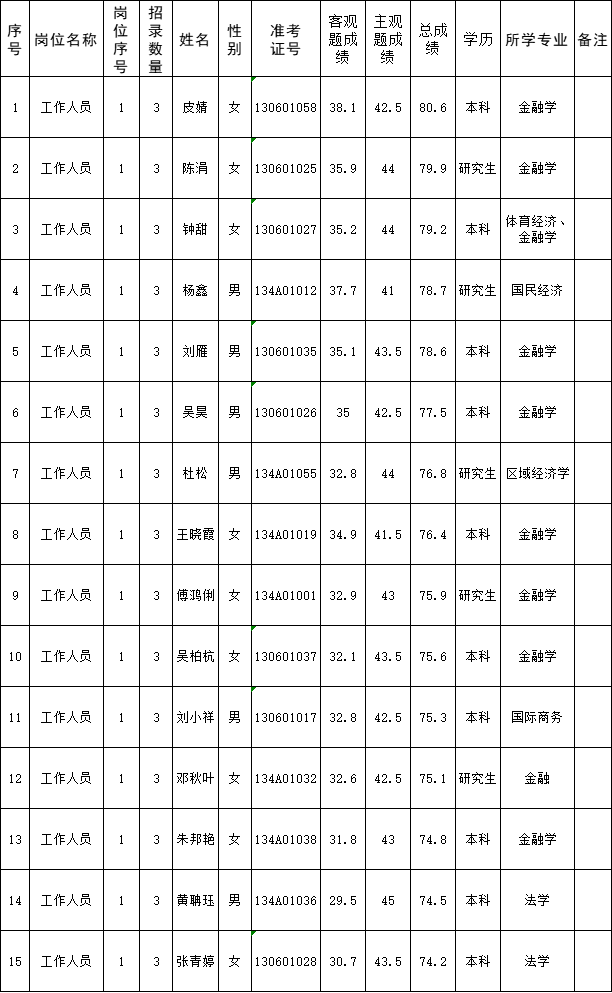 